SEZNAM VĚCÍ POTŘEBNÝCH DO 2.Aručník, bačkoryŠkolní sešity: donést v igelitové tašce, podepsané tužkou dovnitř sešitu, nenadepisovat, neobalenéZbytek sešitů z 1. ročníku2x č. 440 – nelinkovaný velký, podložky7x č. 512 – český jazyk3x č. 513 – matematika2x č. 644 – pětiminutovka, úkolníčekNa VV: kufřík (krabici), vodové barvy, temperové barvy, plastový kelímek, hadřík, modelína, štětce (různé druhy), nůžky, igelit na lavici, barevné papíry (ne lepící), 2x tuhé lepidlo, voskovky, zástěru či starší tričkoNa TV: Látkový pytlík na úbor, cvičební úbor (do tělocvičny i na hřiště), cvičky, švihadlo, míčekPenál: 4 ořezané tužky č. 2, č. 3, pastelky (12 barev), ořezávátko, 2x pero, guma, pravítko 30 cm2x balení papírových kapesníků (nejlépe v krabičce) Pracovní sešity do 2. třídy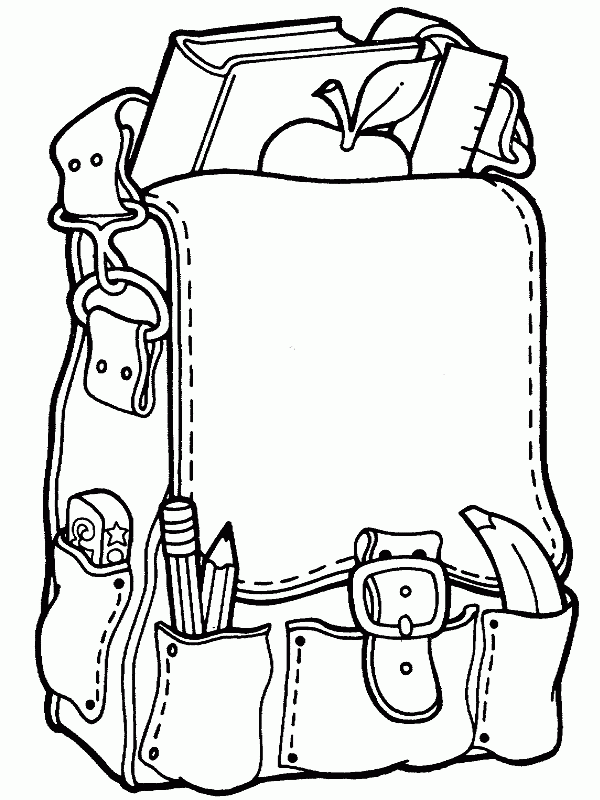 Český jazyk 1. díl – 51 Kč Český jazyk 2. díl – 51 Kč Prvouka – 51 Kč Příspěvek SRPŠ – 100 KčTřídní fond – 100 Kč (vzhledem k přeplatku ze školního výletu a zbylým penězům v třídním fondu z letošního roku)Celkem: 353 Kč Prosím o uhrazení do konce září. Děkuji a těším se na shledanou v září, paní učitelka SEZNAM VĚCÍ POTŘEBNÝCH DO 2.Aručník, bačkoryŠkolní sešity: donést v igelitové tašce, podepsané tužkou dovnitř sešitu, nenadepisovat, neobalenéZbytek sešitů z 1. ročníku2x č. 440 – nelinkovaný velký, podložky7x č. 512 – český jazyk3x č. 513 – matematika2x č. 644 – pětiminutovka, úkolníčekNa VV: kufřík (krabici), vodové barvy, temperové barvy, plastový kelímek, hadřík, modelína, štětce (různé druhy), nůžky, igelit na lavici, barevné papíry (ne lepící), 2x tuhé lepidlo, voskovky, zástěru či starší tričkoNa TV: Látkový pytlík na úbor, cvičební úbor (do tělocvičny i na hřiště), cvičky, švihadlo, míčekPenál: 4 ořezané tužky č. 2, č. 3, pastelky (12 barev), ořezávátko, 2x pero, guma, pravítko 30 cm2x balení papírových kapesníků (nejlépe v krabičce) Pracovní sešity do 2. třídyČeský jazyk 1. díl – 51 Kč Český jazyk 2. díl – 51 Kč Prvouka – 51 Kč Příspěvek SRPŠ – 100 KčTřídní fond – 100 Kč (vzhledem k přeplatku ze školního výletu a zbylým penězům v třídním fondu z letošního roku)Celkem: 353 Kč Prosím o uhrazení do konce září. Děkuji a těším se na shledanou v září, paní učitelka 